Newsletter- September 4th, 2018                                                              School Supplies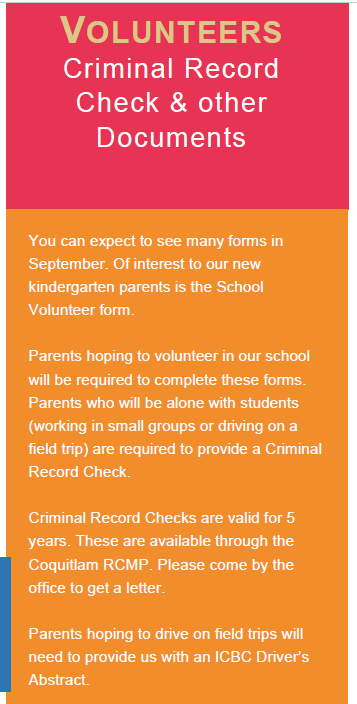 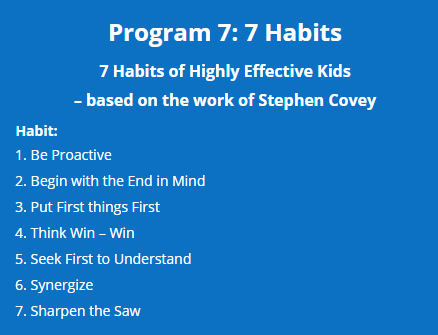 Parking is a limited resource at Mtn.View. Please do not park in our staff parking lots. We encourage families to plan ahead, park on the street and walk to school.  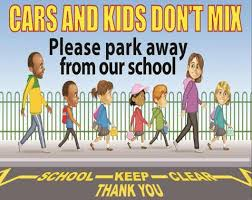 AttendanceEvery morning and after lunch, the classroom teacher takes attendance. If your child is going to be away or late, please submit your child’s absence online or call.(604) 936-7288If your child is not in class and we haven’t heard from you, our secretary, Mrs. Kerr will call home to check on the whereabouts of your child.  School starts at 8:50am and students are dismissed at 2:50pm.  Getting places on time is an important life lesson.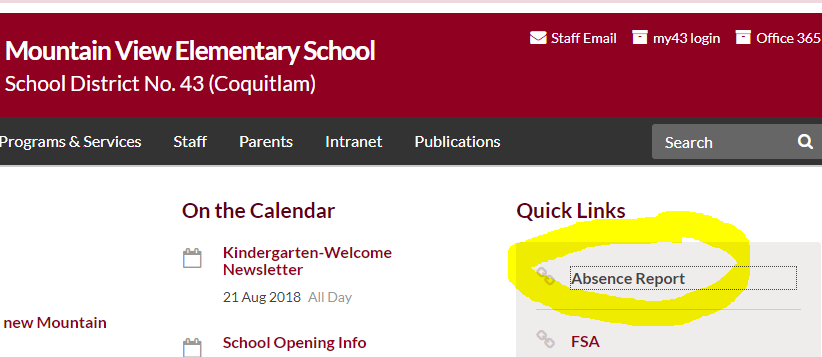 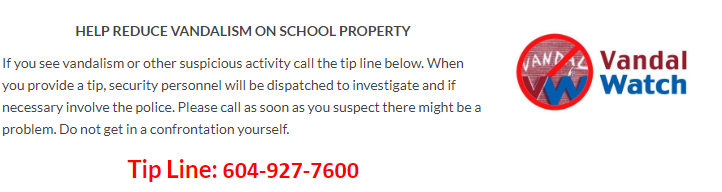 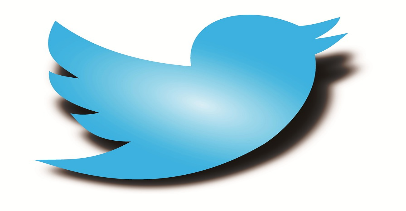 Please ensure your information is up to date…especially your phone numbers and email addresses.Follow us on Twitter at twitter@mtn.viewsd43